Jędrzejów, dn. 18. 06. 2018 r.OKSO. 272.6.2018Wykonawcy (uczestnicy) postępowaniaINFOMACJA O WYNIKACH POSTĘPOWANIADotyczy postępowania: WYPOSAŻENIE KOMPLEKSU SPORTOWEGO ORAZ PRACOWNI DYDAKTYCZNYCH realizowanego w ramach przedsięwzięcia  pn.PRZEBUDOWA I MODERNIZACJA KOMPLEKSU SPORTOWEGO WRAZ Z WYPOSAŻENIEM PRACOWNI DYDAKTYCZNYCH W ZESPOLE SZKÓŁ PONADGIMNAZJALNYCH NR 2 W JĘDRZEJOWIE.Ogłoszenie nr 565937-N-2018 z dnia 2018-05-30 r.	Na podstawie art. 92 ust. 2 ustawy z dnia 29 stycznia 2004 r. – Prawo zamówień publicznych (tekst jednolity Dz. U. z 2017 r., poz. 1579 z późn. zm.), zwanej dalej Pzp, Powiat Jędrzejowski jako Zamawiający, zawiadamia o wyborze najkorzystniejszej oferty wyłonionej w postępowaniu o udzielenie zamówienia publicznego na wyposażenie kompleksu sportowego oraz pracowni dydaktycznych realizowanego w ramach przedsięwzięcia  pn. przebudowa i modernizacja kompleksu sportowego wraz z wyposażeniem pracowni dydaktycznych w Zespole Szkół Ponadgimnazjalnych Nr 2 w Jędrzejowie. 	Zadanie/Część 1  - Wyposażenie kompleksu sportowego.I.  Wybrana oferta : MaN Complex Grzywna Marek, Łapacz Norbertul. W. Przyborowskiego 4/1, 25-417 Kielce Uzasadnienie: Oferta w/w Wykonawcy została uznana za najkorzystniejszą na podstawie kryteriów oceny ofert określonych w SIWZ: tj. cena - 60 pkt, termin dostawy - 40 pkt, a w związku z powyższym uzyskała najwyższą liczbę punktów - 100. Oferta spełnia wymogi ustawowe zaś oferowany przedmiot zamówienia spełnia warunki zawarte w SIWZ. Cena brutto: 55.800,00 zł.Termin dostawy: do dnia 17.08.2018 r.II. Wykonawcy, którzy złożyli oferty w postępowaniu w zakresie Zadania/Części 1:III. Wykonawcy wykluczeni z postępowania, Wykonawcy, których oferty zostały odrzucone:Z postępowania o udzielenie zamówienia publicznego  nie został wykluczony żaden Wykonawca, ani nie odrzucono żadnej z ofert.Zadanie/Część nr 2 – Wyposażenie dwóch pracowni informatycznychI.  Wybrana oferta : MaN Complex Grzywna Marek, Łapacz Norbertul. W. Przyborowskiego 4/1, 25-417 Kielce Uzasadnienie: Oferta w/w Wykonawcy została uznana za najkorzystniejszą na podstawie kryteriów oceny ofert określonych w SIWZ: tj. cena - 60 pkt, termin dostawy - 40 pkt, a w związku z powyższym uzyskała najwyższą liczbę punktów - 100. Oferta spełnia wymogi ustawowe zaś oferowany przedmiot zamówienia spełnia warunki zawarte w SIWZ. Cena brutto: 369.000,00 zł.Termin dostawy: do dnia 17.08.2018 r.II. Wykonawcy, którzy złożyli oferty w postępowaniu w zakresie Zadania/Części 2:III. Wykonawcy wykluczeni z postępowania, Wykonawcy, których oferty zostały odrzucone:Z postępowania o udzielenie zamówienia publicznego  nie został wykluczony żaden Wykonawca, ani nie odrzucono żadnej z ofert.Zadanie/Część nr 3 – Wyposażenie pracowni budowlanejI.  Wybrana oferta : MaN Complex Grzywna Marek, Łapacz Norbertul. W. Przyborowskiego 4/1, 25-417 Kielce Uzasadnienie: Oferta w/w Wykonawcy została uznana za najkorzystniejszą na podstawie kryteriów oceny ofert określonych w SIWZ: tj. cena - 60 pkt, termin dostawy - 40 pkt, a w związku z powyższym uzyskała najwyższą liczbę punktów - 100. Oferta spełnia wymogi ustawowe zaś oferowany przedmiot zamówienia spełnia warunki zawarte w SIWZ. Cena brutto: 75.800,00 zł.Termin dostawy: do dnia 17.08.2018 r.II. Wykonawcy, którzy złożyli oferty w postępowaniu w zakresie Zadania/Części 3:III. Wykonawcy wykluczeni z postępowania, Wykonawcy, których oferty zostały odrzucone:Z postępowania o udzielenie zamówienia publicznego  nie został wykluczony żaden Wykonawca, ani nie odrzucono żadnej z ofert.Zadanie/Część nr 4 – Wyposażenie pracowni odnawialnych źródeł energii (OZE)I.  Wybrana oferta : MaN Complex Grzywna Marek, Łapacz Norbertul. W. Przyborowskiego 4/1, 25-417 Kielce Uzasadnienie: Oferta w/w Wykonawcy została uznana za najkorzystniejszą na podstawie kryteriów oceny ofert określonych w SIWZ: tj. cena - 60 pkt, termin dostawy - 40 pkt, a w związku z powyższym uzyskała najwyższą liczbę punktów - 100. Oferta spełnia wymogi ustawowe zaś oferowany przedmiot zamówienia spełnia warunki zawarte w SIWZ. Cena brutto: 237.000,00 zł.Termin dostawy: do dnia 17.08.2018 r.II. Wykonawcy, którzy złożyli oferty w postępowaniu w zakresie Zadania/Części 4:III. Wykonawcy wykluczeni z postępowania, Wykonawcy, których oferty zostały odrzucone:Z postępowania o udzielenie zamówienia publicznego  nie został wykluczony żaden Wykonawca, ani nie odrzucono żadnej z ofert.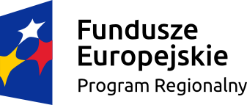 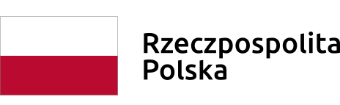 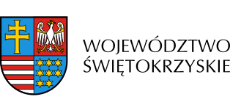 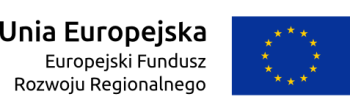 Nr ofertyNazwa (firma) i adres WykonawcyPunktacja w kryterium cena brutto (w zł.)Punktacja w kryterium termin dostawyPunktacja razem2.Hurtowna Sportowa KAL-SPORTAl. Rejtana 8, 35-310 Rzeszów57,184097,183.MaN Complex Grzywna Marek, Łapacz Norbertul. W. Przyborowskiego 4/1, 25-417 Kielce6040100Nr ofertyNazwa (firma) i adres WykonawcyPunktacja w kryterium cena brutto (w zł.)Punktacja w kryterium termin dostawyPunktacja razem1.Elmar Anna Karnasul. 3 Maja 1/3, 36-030 Błażowa53,954093,953.MaN Complex Grzywna Marek, Łapacz Norbertul. W. Przyborowskiego 4/1, 25-417 Kielce6040100Nr ofertyNazwa (firma) i adres WykonawcyPunktacja w kryterium cena brutto (w zł.)Punktacja w kryterium termin dostawyPunktacja razem1.Elmar Anna Karnasul. 3 Maja 1/3, 36-030 Błażowa55,794095,793.MaN Complex Grzywna Marek, Łapacz Norbertul. W. Przyborowskiego 4/1, 25-417 Kielce6040100Nr ofertyNazwa (firma) i adres WykonawcyPunktacja w kryterium cena brutto (w zł.)Punktacja w kryterium termin dostawyPunktacja razem1.Elmar Anna Karnasul. 3 Maja 1/3, 36-030 Błażowa57,004097,003.MaN Complex Grzywna Marek, Łapacz Norbertul. W. Przyborowskiego 4/1, 25-417 Kielce6040100